Paper:  5 FRENCHMEN & AN AMERICAN – “2/3 Ain’t Bad”Date:  27 Jan. 2022By:  D. R. ShearerTopic:  The Truth can be vitally important, once an individual determines that their society has been driven, almost completely, by lies (see Totalitarianism, Mass Formation, et. al.).  This Paper is designed to move humanity one step closer to being released from the oppression that falsehood has over it.IntroductionThe Truth can only be found if an individual has ‘eyes’ to see it.  Short of Christ Vision (aka Christ Consciousness), the ability of Earth’s inhabitants has been restricted to the availability of an instrument or instruments, that have or have had, the capability to properly reveal the microscopic world.  How else would one suppose that a clear understanding of the “fundamentals of life” may be gained?Professor Antoine Bechamp made the claim that, “In order to best understand the Creator, one must look at His Creation.”  I wonder, if during the later 1800’s when Professor Bechamp uttered this statement, he knew just how pertinent it was to be!The Problems with Electron Microscopy“Modern electron microscopes instantly kill everything beneath them, viewing only the mummified remains and debris.”  If this quote is correct, as is verified by other research findings, it is no wonder ‘science’ and indeed, all humanity, still slumbers around in the darkness.  i.e. An individual cannot be blamed for results when they are hamstrung by the method of the procedure!  The two ‘holdbacks’ with electron microscopy are summed up as follows:1) Resolution/clarity – while magnifications can reach 400,000X, the resolution/clarity of the viewed specimens fall far behind that of the “Somatoscope” and probably also the “Universal Microscope” of Royal Rife (given that he could view live blood under a 60,000X power).2) Sample destruction – as noted in the quote above, it is by the radiation (electron beam bombardment) affecting both the environment (the need for protective gear for the user) and the viewed specimen that provides for an inherent ‘blindness’ when comparing this technique to others which are able to perform “live blood analysis”.3 “Visionaries” and Their Support NetworksIt can be shown that there were at least 3 opportunities during the past 262 years, for life on Earth to be way less problematic than it is today.  It can also be easily shown that it is by collusive and corruptive practices, humanity has been kept from this life of being ‘less problematic’.  These collusive & corruptive forces that have preyed upon humanity are not what this Paper is about and will not be covered.1/3 – Professor Pierre Jacques Antoine Bechamp (Frenchman) - DiscovererThe life story and accomplishments of Professor Bechamp essentially begins in 1760.  It was at this time that Vincent Chevalier (1/5 Frenchmen) opened the door to his lens grinding shop, on his way to becoming nationally, if not world renown, for his abilities in the production of microscopes.Vincent had a son, Charles (2/5 Frenchmen), who having completed a Physics Degree, very much contributed to his father’s business.  The Chevalier’s were regular participants at the World’s fair, by way of their expertise, in the area of microscope production & microscopy.In the early 1800’s, when the Chevalier business was fine tuning its skills to remarkable levels, another Frenchman by the name of Camille Sebastien Nachet (3/5), entered the employ of the father/son team of ‘lens grinders’.  This kind of journeyman training is what got Nachet off to the right start.  Being entrepreneurial he eventually opened his own shop where he built many different models of microscopes and competed at the World’s Fair with the Chevalier team.Notable for the progression of Truth for our planet was a particular model that served the purpose and provided the “eyes” for Professor Bechamp.  This microscope was the “Inverted Monocular Compound Microscope”.  It was produced to allow scientists & researchers of the time to look into the world of ‘ferments’, as wine producers in France attempted to understand the process that they were involved with.At the time the cell was thought to be the fundamental unit of life.  Leading the pack in the field of microscopy (“he outstripped all his competitors”) was Professor Bechamp (4/5 Frenchmen) as he delved into the smaller particles that were subsequently discovered, and he named them “microzymas”.  What happened to Bechamp’s research & conclusions, 150 years ago, as mentioned is not the topic of this Paper.  The only thing to note is that, no matter how big the bank role, the Truth will never be intentionally buried (forever).  Two quotes apply to loosely describe Professor Bechamp’s work:“Disease is born in us, and of us.”  Old Medicine“Everything is the prey of life; nothing is the prey of death.”  Bechamp2/3 – Royal Raymond Rife (American)R.R. Rife (1888-1971) was an autodidact who invented the “Universal [Prismatic] Microscope” which was comprised of 5,682 parts.  Given that Rife’s microscope had a resolution of 60,000X and was capable of viewing “live blood”, it would have been possible to see the sub-cellular organisms that are logged in this Paper.Rife’s research however, is 180 degrees counter, to the results of the other researchers in this Paper.  His intensive declaration that ‘disease’ [cancer] must be caused by a ‘virus’, fully aligns with the notion of “germ theory” and its obstructive & damaging notion that we must kill an imagined, ubiquitous swarm of micro-particles in order to be “safe”.While Rife gained success in his use of frequencies to supposedly counter & eliminate targeted ‘germs’, and leaving numerous clinical proofs of such work, the theory itself runs opposite to the homeostatic understanding of “disease” and the fundamental units of life, as illustrated in this Paper and revealed by the scientists themselves.By virtue of Royal Rife’s absolutely unique abilities as a microscope inventor/builder, he automatically places himself in a category of 3 (along with Naessens & Nachet).  The documented proof of the destruction of his equipment and research documentation gives humanity a clear picture of at least one example of how our planet is run.  (Refer to the Reference list to get a better picture, if interested.)In the process of obtaining eternal “Light & Life” for our planet, it may sometimes be worthy to gain an understanding of such matters. 3/3 – Gaston Naessens (Frenchman) – Re-DiscovererBorn in 1924, Gaston Naessens is 5/5 Frenchman on our list, and 3/3 for his abilities (like Rife) to have the distinct ability to somehow (ethereally?) gain information to do what no one else (that common knowledge is aware of) was able to accomplish:  Along with Rife & Nachet, produce an instrument that could accomplish 2 simple results:View sub-cellular particles with magnifications in the 30-60,000 order, andView sub-cellular particles without destroying the particle itself                     (i.e. conducting “live blood analysis”).In the 1950’s, Gaston Naessens, not knowing of Antoine Bechamp, invented the Somatoscope.  The Somatoscope was the earnest effort to be able to see further than what standard microscopic equipment had been able to reveal, during this time.  Later on and upon finding out about Bechamp’s research, Naessens stated “…[I] immediately recognized [microzymas]… seems to be ‘cousins’ however many times removed, of [my] own “tiny bodies”…”By way of Naessens advanced technological feats over Nachet’s mid 1800’s expert results, he was not only able to clearly view Bechamp’s microzymas, but was able to take the original work to completely new levels of understanding.  Among these were such things as:Determining the 16 Stage Somatid [Microzyma] Life Cycle,Culturing the Somatid [Microzyma] in vitro,Determining the level of ‘disease’ (actually distress) within the human body by assessing where the Somatid Life Cycle development had progressed to.ConclusionThe semi-regular emergence of a homeostatic (or symbiotic) understanding of “life on planet Earth” over the past 262 years clearly signifies two essential points:The Truth will never be completely buried and will one day emerge once and for all, as it should be, and“The seeds of destruction are contained within every evil thought, word or deed”.The obvious “one-two punch” that is comprised of Gaston Naessens & Antoine Bechamp, along with a greater understanding of just how things are being “governed” on our dear planet, leads to the conclusion that events transpiring since March 2020, will have massive implications for all humanity.It is by this prevalent massive emergence of Truth that will humanity finally be liberated from oppression… the true dawning of a planet being Settled in “Light & Life”.References:What Really Makes You Ill? - Why Everything You Thought You Knew About Disease is WrongLester, Dawn/Parker DavidGoodbye Germ TheoryTrebing, Will Dr.Bechamp or Pasteur? – A Lost Chapter in the History of BiologyHume, Ethel D.The Invisible Rainbow – A History of Electricity & LifeFirstenberg, ArthurCROOKED – A History of Man-Made DiseaseMaready, ForrestPasteur: Plagiarist, Imposter – The Germ Theory ExplodedPearson, R.B.The Contagion MythMorell, Sally Fallon MA/Cowan, Thomas MDPower vs. ForceHawkins, David PhD, MDLove Your Disease – It’s Keeping You HealthyHarrison, John, MDThe Urantia Book	Various AuthorsThis document can be printed here:  www.oneeyedbudgie.com/the-truth-centre   (6 tabs)Videos related to this Paper & the Truth Centre, Keremeos, B.C. – BitChute, search name “davesheers”For those who know that something is not right, and do not know where to turn, they can find community & Truth on our Saturday evening Zoom sessions @ 6pm PST – email ds7715990@gmail.com for invite/link.This is a rough outline of five different individuals (geniuses) who have each recognized the original discovery of the “microzyma”.  This is a short list, as there would have been obviously support teams & individuals who assisted in the processes of establishing these fundamental units of life (such as Bechamp’s able colleague, physician/surgeon, Professor Alfred Estor; and Antoine’s own son Joseph).  And these are merely the individuals who have not been buried so deep that an individual cannot find them.The Discoverer and Re-Discoverers of the Fundamental Units of LifeScientist/Researcher		Life		Homeland		Unit Name		Details (if any)P. J. Antoine Bechamp	     1816-1908	France		Microzyma		Original Discoverer of the sub-                            cellular particles (microzymas – known as “Molecular Microzymian Granulations”)Gunther Enderlein		     1872-1968	Germany		Protit	Wilhelm Reich		     1897-1957	Austria-Hungary	BionGaston Naessens		     1924-1918	France		Somatid		Inventor – SomatoscopePhilippa Uwins					Yemen		Nanobe		1996 – U. of Queensland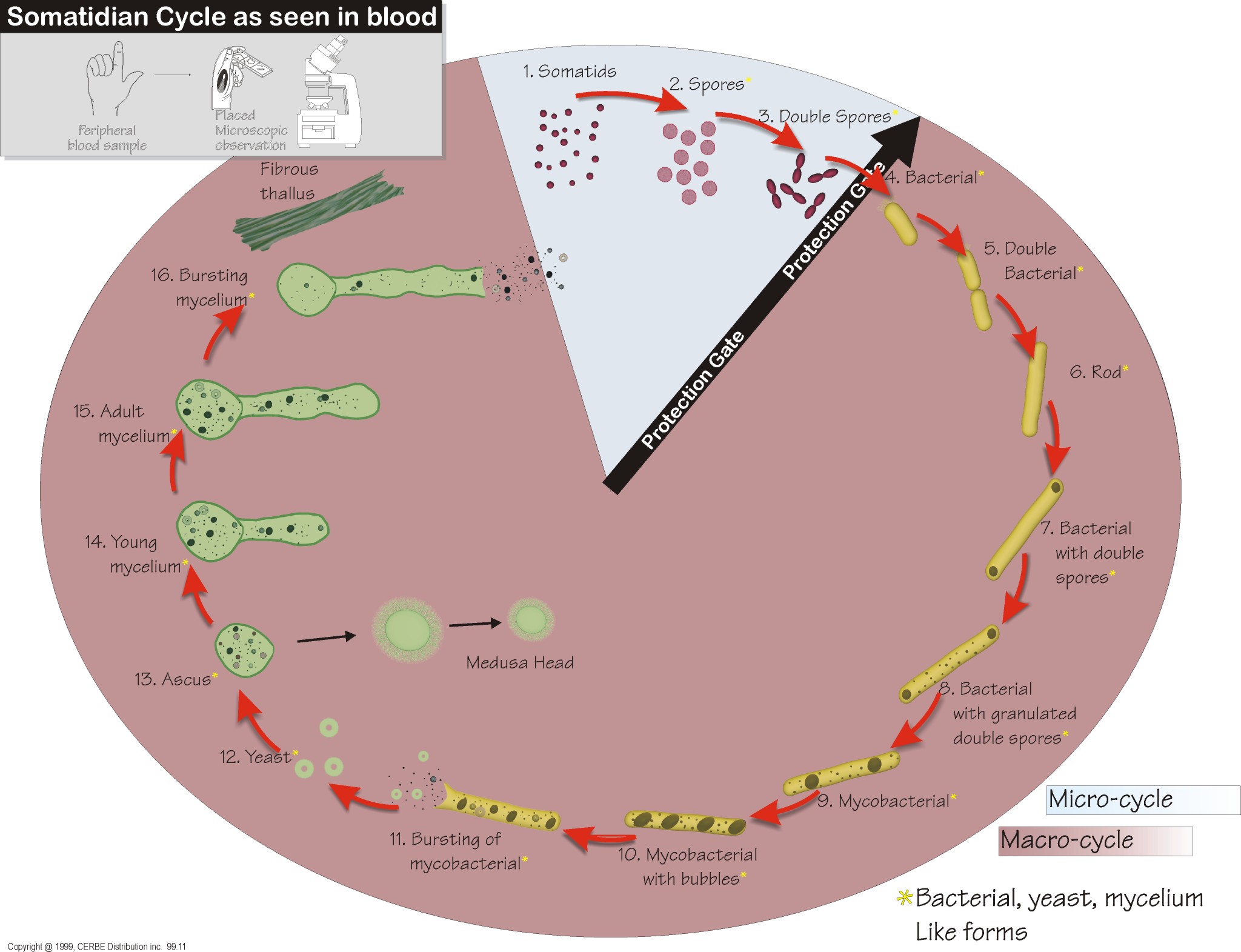 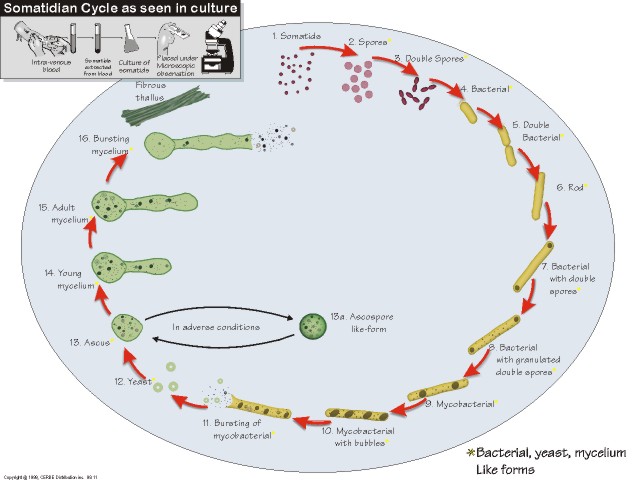 